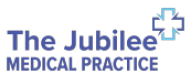 How your information is used for medical research and to measure the quality of careWe are required by law to provide you with the following information about how we share your information for medical research purposes.Use of Anonymised Patient Data for the LLR Data for Research ProjectThe Practice is participating in Leicester, Leicestershire and Rutland Data for Research (LLR DfR), a local project that has requested data from general practices in the area. This data is used for research that will aim to improve the care of the population. Information from your health records will be available for researchers, but all will be anonymous in a way that does not identify you. The use of anonymised data does not need your consent as it is used the kind of research where you do not need to be identified. Anyone who has opted-out of their data being used for planning and research purposes under the National Data Opt-Out service will not be included in the LLR DfR project. Their data will not be processed. NHS Leicestershire Health Informatics Service (LHIS) of Gwendolen House. Gwendolen Road, Leicester LE5 4QF will work on our Practice’s behalf as a data processor. We have a Data Processing Agreement with LHIS to ensure that there are controls in place to protect the confidentiality and security of the information extracted from the Practice.Medical researchThe Jubilee Medical Practice shares information from medical records: to support medical research when the law allows us to do so, for example to learn more about why people get ill and what treatments might work best; we will also use your medical records to carry out research within the practice. This is important because:the use of information from GP medical records is very useful in developing new treatments and medicines; medical researchers use information from medical records to help answer important questions about illnesses and disease so that improvements can be made to the care and treatment patients receive.You have the right to object to your identifiable information being used or shared for medical research purposes. Please speak to the practice if you wish to objectChecking the quality of care - national clinical auditsThe Jubilee Medical Practice contributes to national clinical audits so that healthcare can be checked and reviewed.Information from medical records can help doctors and other healthcare workers measure and check the quality of care which is provided to you. The results of the checks or audits can show where hospitals are doing well and where they need to improve.The results of the checks or audits are used to recommend improvements to patient care.Data are sent to NHS Digital, a national body with legal responsibilities to collect data. For general enquiries about NHS Digital call 0300 303 5678 (9am to 5pm Monday to Friday excluding bank holidays). If you have a question, complaint or Freedom of Information request about NHS Digital, you can email the customer service centre.The data will include information about you, such as your NHS Number and date of birth and information about your health which is recorded in coded form -  for example the code for diabetes or high blood pressure. We will only share your information for national clinical audits or checking purposes when the law allows.For more information about national clinical audits see the Healthcare Quality Improvements Partnership website: https://www.hqip.org.uk/ or telephone            020 7997 7370.You have the right to object to your identifiable information being shared for national clinical audits. Please contact the practice if you wish to object.Data Controller contact detailsThe Jubilee Medical Practice1330 Melton RoadSystonLeicesterLE7 9GDData Protection Officer contact detailsNamed DPO: Hayley Gidman, Head of Information Governance, Midlands and Lancashire CSUAddress of DPO: Midlands and Lancashire Commissioning Support Unit, Heron House, 120 Grove Road, Fenton, Stoke-on-Trent ST4 4LXContact details for DPO:Telephone: 01782 872648E-mail: mlcsu.dpo@nhs.netPurpose of the processingMedical research and to check the quality of care which is given to patients (this is called national clinical audit).Lawful basis for processingThe following sections of the GDPR mean that we can use medical records for research and to check the quality of care (national clinical audits)Article 6(1)(e) – ‘processing is necessary for the performance of a task carried out in the public interest or in the exercise of official authority vested in the controller’.Article 9(2)(a) – ‘the data subject has given explicit consent…’Article 9(2)(j) – ‘processing is necessary for… scientific or historical research purposes or statistical purposes in accordance with Article 89(1) based on Union or Member States law which shall be proportionate to the aim pursued, respect the essence of the right to data protection and provide for suitable and specific measures to safeguard the fundamental rights and interests of the data subject’. To check the quality of care (clinical audit):Article 9(2)(h) – ‘processing is necessary for the purpose of preventative…medicine…the provision of health or social care or treatment or the management of health or social care systems and services...’Recipient or categories of recipients of the processed dataFor national clinical audits which check the quality of care the data will be shared with NHS Digital. Rights to object and the national data opt-outYou have a right to object under the GDPR and the right to ‘opt-out’ under the national data opt-out model. The national data opt-out model provides an easy way for you to opt-out of:information that identifies you being used or shared for medical research purposes and quality checking or audit purposes. Please contact the practice if you wish to opt-out.Right to access and correctYou have the right to access your medical record and have any errors or mistakes corrected. Please speak to a member of staff or look at our ‘subject access request’ policy on the practice website – www.jubileemedicalpractice.com We are not aware of any circumstances in which you will have the right to delete correct information from your medical record; although you are free to obtain your own legal advice if you believe there is no lawful purpose for which we hold the information and contact us if you hold a different view.Retention periodGP medical records will be kept in line with the law and national guidance. Information on how long records are kept can be found at: https://digital.nhs.uk/article/1202/Records-Management-Code-of-Practice-for-Health-and-Social-Care-2016 or speak to the practice.Right to complainYou have the right to complain to the Information Commissioner’s Office. If you wish to complain follow this link https://ico.org.uk/global/contact-us/  or call the helpline 0303 123 1113